11 октября в Чеботарихинском СКЦ для людей старшего поколения прошло очень интересное мероприятие под названием «Мы рождены в СССР». Именно так, в духе того времени, ведущая вечера Чуприкова Наталья Петровна решила обратиться к нашей аудитории и предложила всем желающим вновь вернуться в СССР! Побывать на празднике воспоминаний и ностальгии… Мероприятие было организованно для тех, кто помнит страну, где бензин стоил дешевле газировки с сиропом. Вот и мы не оставили без внимания расценки тех лет и провели викторину на знание цен в СССР.  На протяжении всего вечера звучали песни, популярные во времена Советского Союза, в исполнении группы «Купалица» и Дмитрия Майорова,Песням прошлых лет подпевали все и в самом деле, невозможно забыть «Мой адрес – Советский Союз», «Каким ты был», «Листья жёлтые», «Я шагаю по Москве».Девчата из группы «Раздолье» исполнили хореографическую картинку «Весёлый ветер», участники  студии «Парадокс» рассказали о людях, которые оставили творческий след в  жизни села Чеботариха, это – Филиппенко Николай Ануфриевич и Шилков Леонид Васильевич.А самые маленькие участники художественной самодеятельности группа «Солнечные блики» рассказали для гостей праздника поздравительные стихотворения.  В заключение вечера глава Чеботарихинского сельского поселения Майоров Валентин Константиныч поздравил пожилых людей ветеранов и активистов, внёсших свой вклад в развитие с. Чеботариха с Днём пожилого человека и вручил им благодарственные письма и небольшие подарки. С Днём пожилого человека! Мы вам спасибо говорим: За труд, терпение и веру, За наши детские мечты. И мы желаем вам здоровья, Тепла, надежды, доброты, Пускай судьба вам приготовит Лишь счастья яркого цветы!
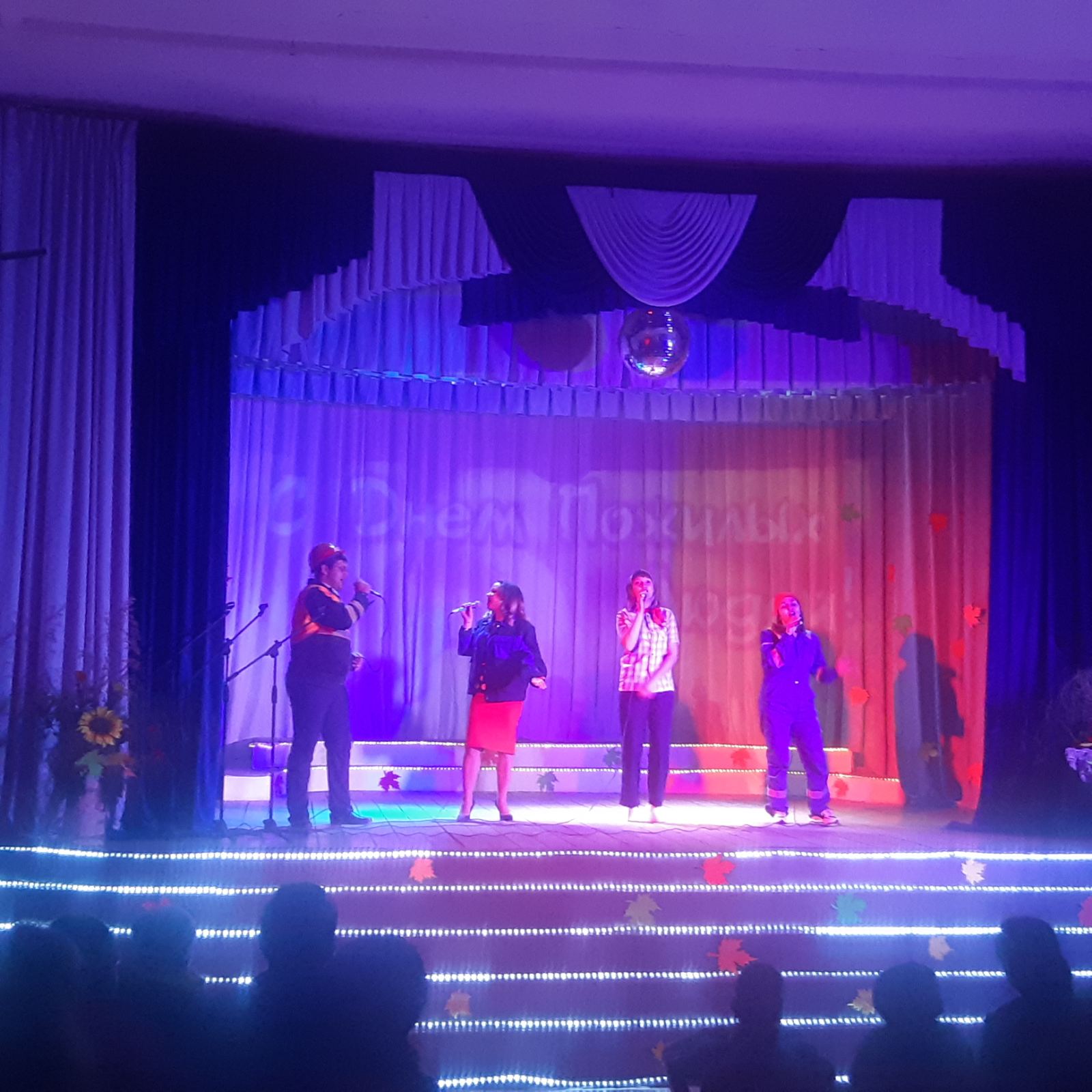 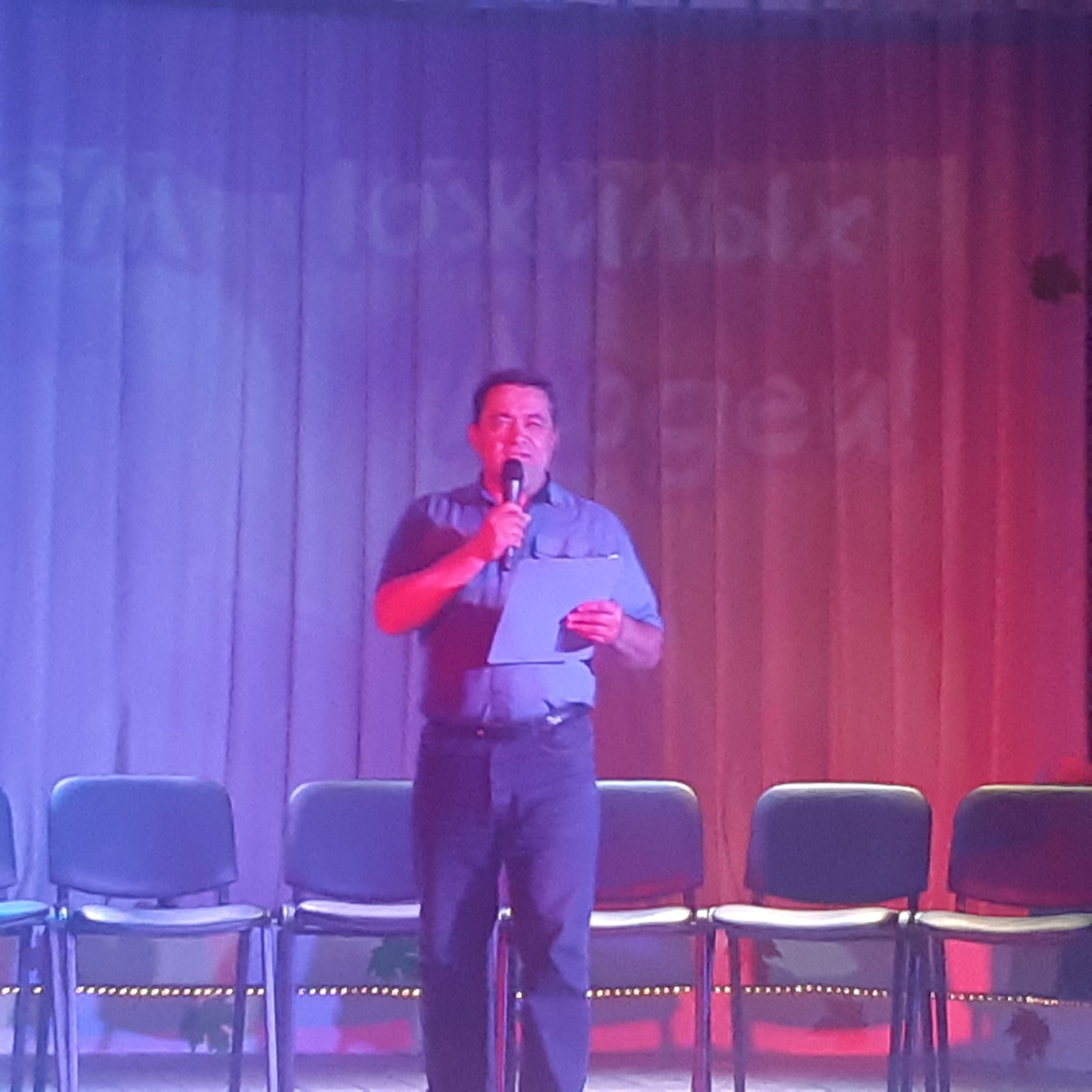 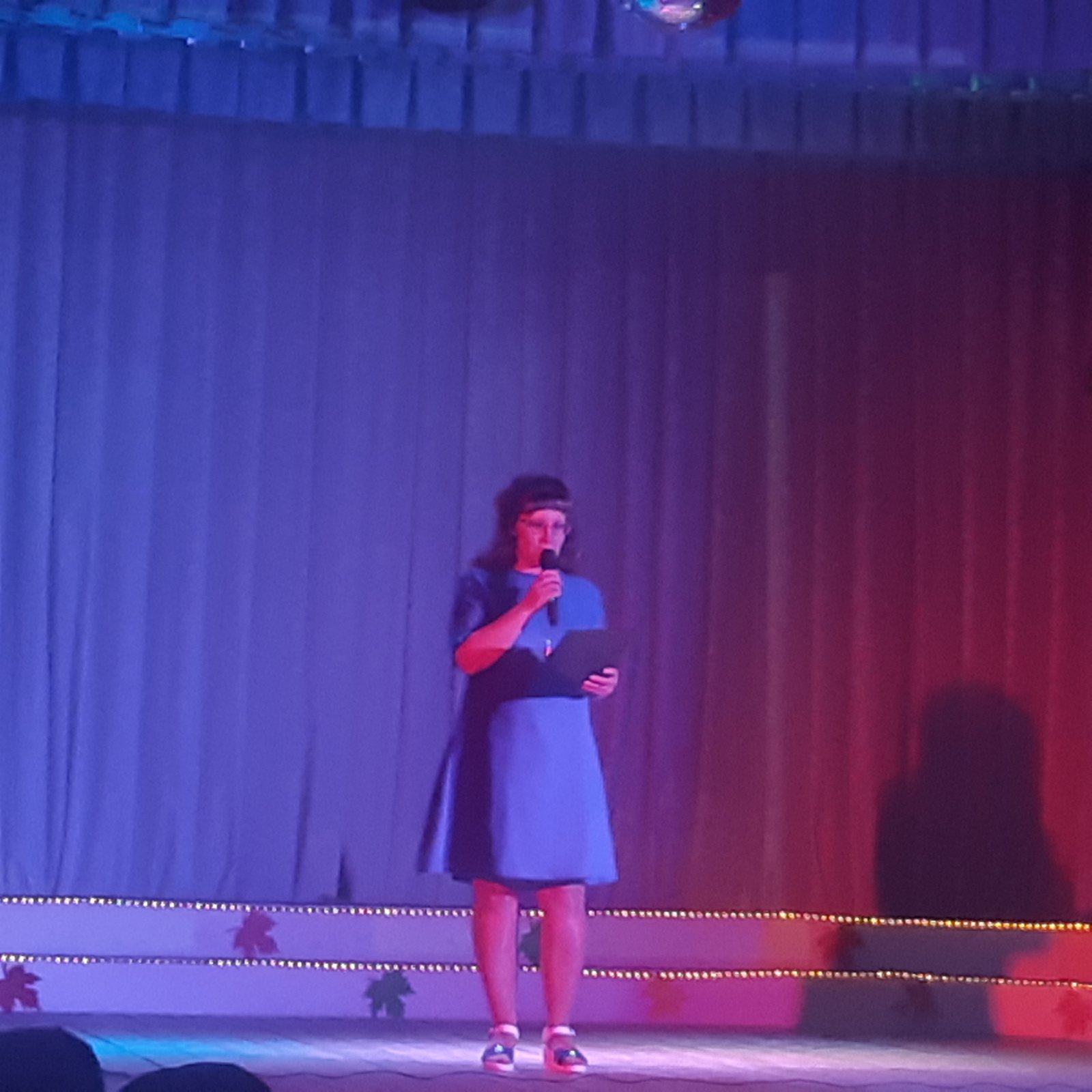 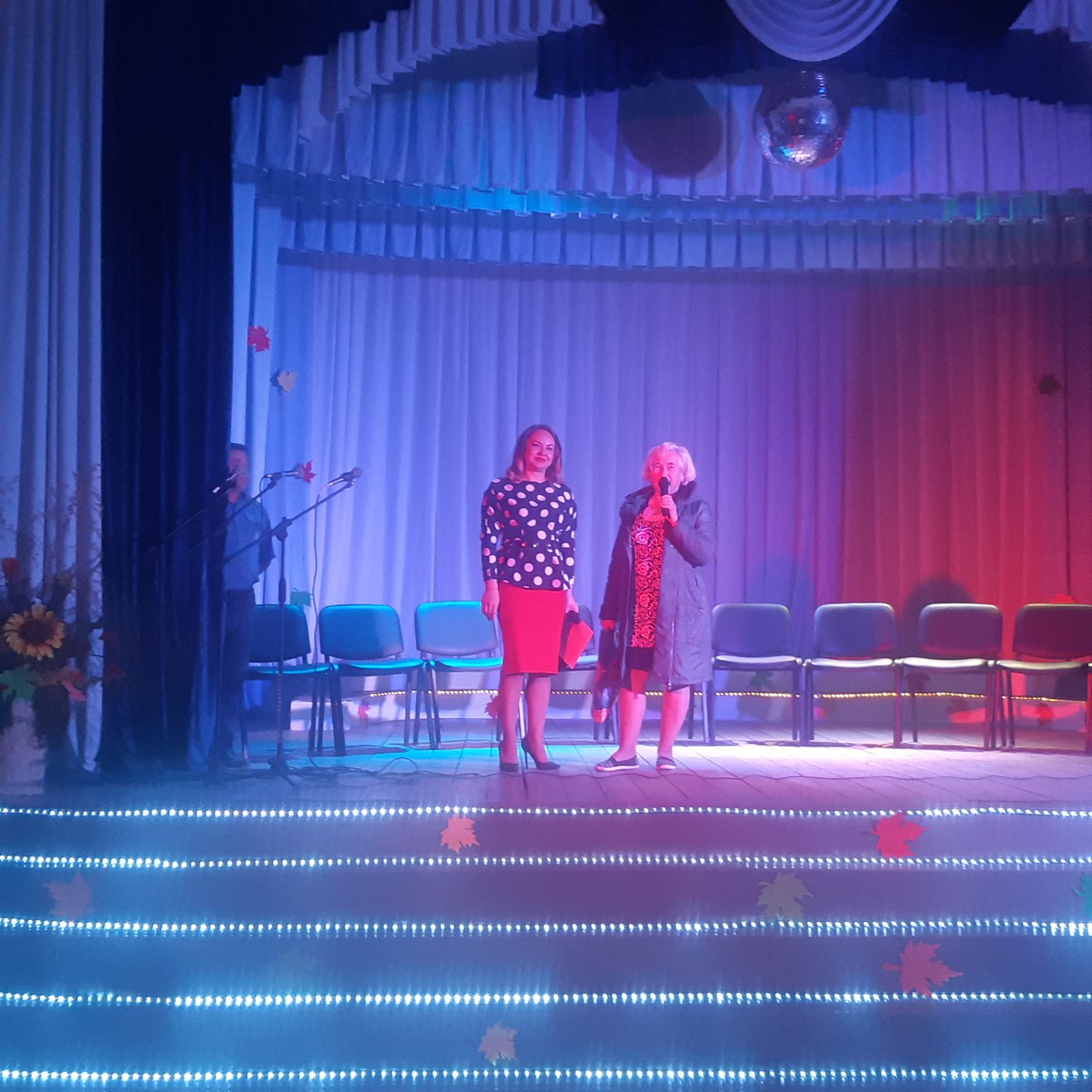 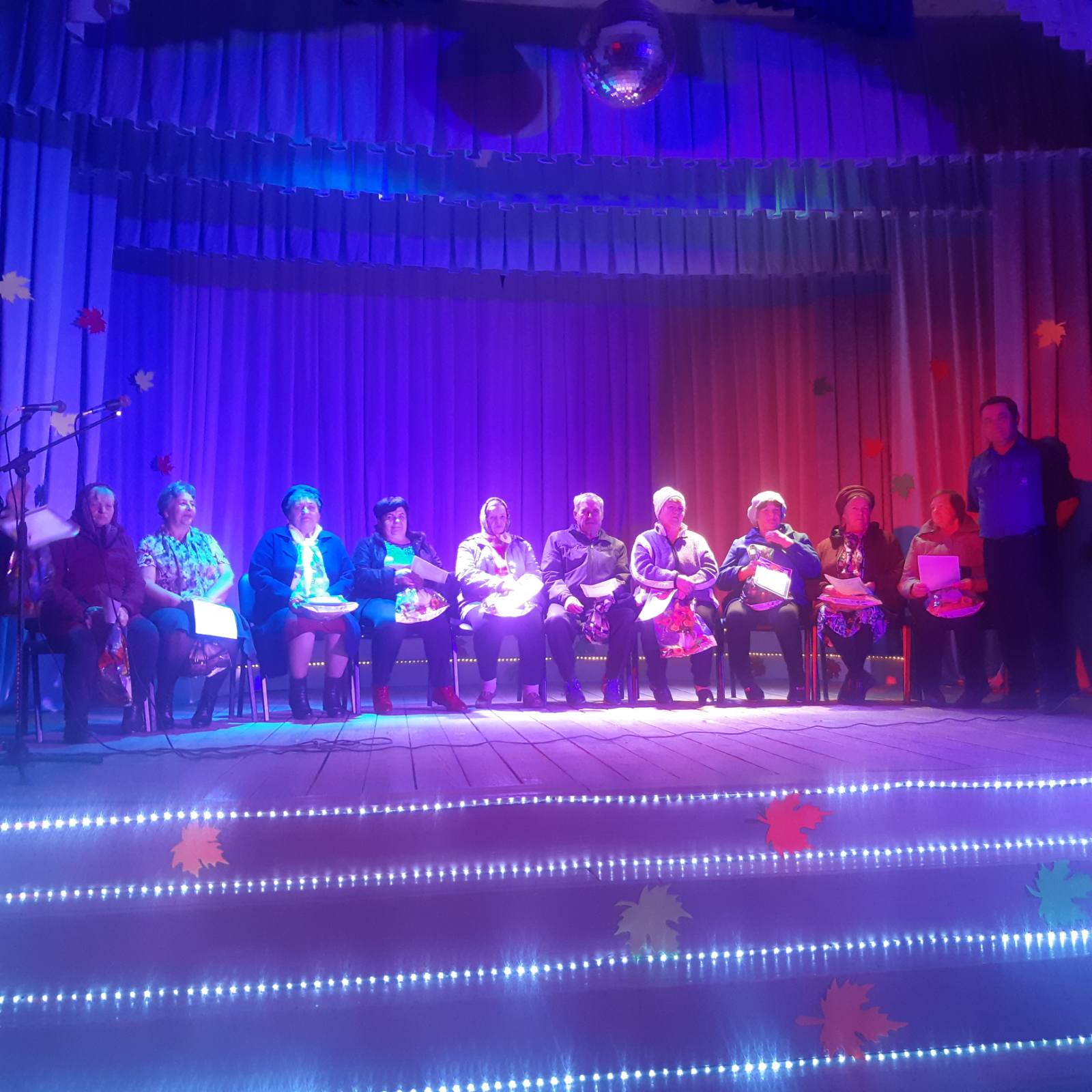 